[Logo Centre Docent] 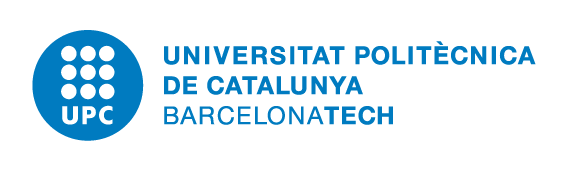 SISTEMA DE GARANTIA INTERNA DE LA QUALITAT[NOM CENTRE DOCENT]X.3.3 Metodologia d'ensenyament i avaluacióÍNDEX1. 	Finalitat2.	Abast3.	Normatives / referències4.	Responsabilitats5.	Desenvolupament del procés6.	Indicadors7.	Evidències8.	FluxgramaFINALITATAquest procés descriu com el [nom abreviat del centre docent] ([Nom complet del centre docent]) revisa, actualitza i millora el desenvolupament de les metodologies d’ensenyament i l’avaluació del seu estudiantat.ABASTEl present document és d’aplicació a les titulacions oficials de l'[Nom abreviat del centre docent], ja siguin de grau o de màster.NORMATIVES / REFERÈNCIES- Marc extern:Calendari acadèmic de la UPCNormativa Acadèmica de la UPCPublicacions de l’Agència per a la Qualitat del Sistema Universitari de CatalunyaPublicacions de l’Institut de Ciències de l’Educació de la UPC- Marc intern:Política i Objectius de Qualitat del [nom abreviat del centre docent]Reglament intern del [nom abreviat del centre docent]Normativa Acadèmica i d’Avaluació d’Estudis de GrauNormativa Acadèmica i d’Avaluació d’Estudis de Màster?Calendari acadèmicPla d'Acció Tutorial?Protocol d’inclusió UPC ? (http://www.upc.edu/igualtat/discapacitat/documents-programa-inclusio)Plans d’EstudisGuies DocentsRESPONSABILITATSResponsable del procés: Sotsdirecció d’EstudisEquip Directiu: Definir les normatives acadèmiques i d’avaluació.Comissió d'Avaluació Acadèmica: Definir les normatives acadèmiques i d’avaluació.Professor coordinador: Elaborar i revisar les Guies Docents. Coordinar la docència d’una assignatura.[Sotsdirecció responsable]: Supervisar les Guies DocentsJunta d’Escola: Debatre i aprovar les normatives acadèmiques i d’avaluació, i les Guies Docents.Professorat: Desenvolupar la docència.[Sotsdireccio/ns]: Analitzar dades, i valorar i assegurar la implantació de les accions de millora.[Unitat/s Especialitzada/es de la Unitat Transversal de Gestió]: Analitzar dades, i valorar i assegurar la implantació de les accions de millora.[Sotsdirecció responsable del procés]: Revisió del procés.DESENVOLUPAMENT DEL PROCÉSEn aquest apartat s'hauria d'explicar breument:com es fa la recollida i anàlisi de la d’informaciócom es fa el seguiment i milloraels grups d’interès/agents implicats i mecanismes de participacióquins són els mecanismes de presa de decisionsEs pot consultar el CV del professorat al Portal de la Producció Científica dels Investigadors de la UPC… “rúbriques d’avaluació si n’hi ha, en cas d’avaluació continuada, taula que permeti contextualitzar-la.” ?Cal tenir en compte en aquest procés (guies docents i etc.):Adquisició nivell B2 estudiantatLlista de TFG/TFM defensatsPresència de la perspectiva de gènere en la impartició de la titulació[Veure fluxgrama]INDICADORSLa relació dels indicadors que cal considerar per avaluar anualment aquest procés són els següents:A)   Indicadors de resultats:B) Indicadors de satisfacció:EVIDÈNCIESLa relació d’evidències que cal generar per avaluar aquest procés són les següents:Normativa Acadèmica i d’avaluació d’Estudis de GrauNormativa Acadèmica i d’avaluació d’Estudis de Màster?Guies DocentsActa de la Junta d’Escola sobre les normatives acadèmiques i d’avaluació, i les Guies DocentsExàmens i proves d’avaluacióInformes d’avaluació (notes)Informe únic per a:l’apartat de la Memòriael Seguiment de la titulaciól’Informe de Gestiól’Informe d’AcreditacióInforme de revisió del procésA tenir en compte al procés 7.1 Publicar la informació i retre comptes:Adquisició nivell B2 estudiantatLlista de TFG/TFM defensatsPresència de la perspectiva de gènere en la impartició de la titulacióFLUXGRAMA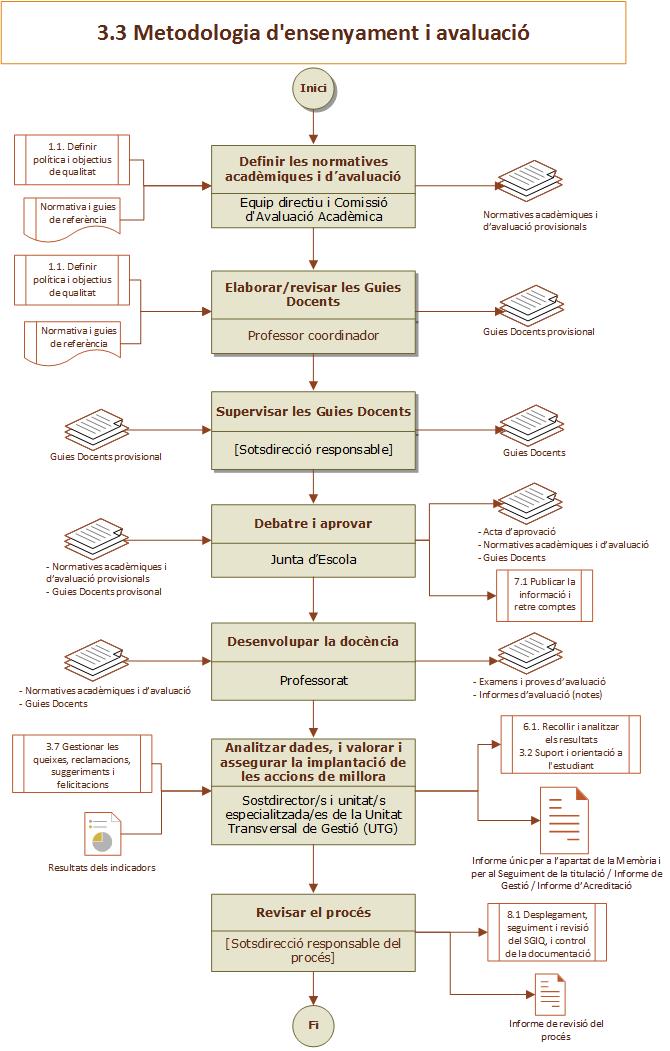 Gestió Documental i control de canvisGestió Documental i control de canvisGestió Documental i control de canvisGestió Documental i control de canvisGestió Documental i control de canvisVersióReferència de la modificacióElaborat perAprovat perData1Disseny del SGIQ aprovat per AQU CatalunyaComissió de QualitatJunta d'EscolaMarç 20112Es simplifica el procés i s’actualitza adaptant-se a la nova escola.Comissió de QualitatJunta d'EscolaFebrer 2017Nombre de TFG/TFM defensatsPerspectiva de gènerehttps://gpaq.upc.edu/lldades/quadrecomandament.asp?codiCentre=820 :Taxa d’abandonament.Taxa d’eficiència.Taxa de titulació....Satisfacció dels graduats amb l’experiència educativa globalSatisfacció dels estudiants amb l’actuació docent